Anatomy of skin Lesson PlanWORKSHOP- „Anatomy of skin“ prepared for the LTTA part of  Creative teaching and Learning, Erasmus+ Project with  agreement №2016-1-BG01-KA219-023692, funded by the European commission.TEACHER: Valya Radeva, Biology teacher, SU Ekzarh Antim I, Kazanlak, BulgariaAUDIENCE: teachers and studentsTIME AND PLACE: Escola Secundaria Maria Amália Vaz de Carvalho, Lisbon, Portugal, April 2017 г.LESSON TITLE: Anatomy of skinPARTICIPANTS: Students, ages 15-18, participating in LTTA , Creative Teaching and Learning project  in Lisbon, Portugal, April 2017. The students worked in international teams.LANGUAGE: EnglishTIME: 40-45 minGOAL: Students learn structure of skin by making a model. MATERIALS: balloons, cotton, sheets of paper, shoelaces, markers, glue, candies with different color, napkinsACTIVITIES PLANNED: The first step is explanation of skin by the teacher.- 10 min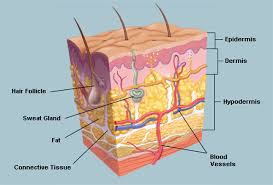 The students are divided into groups by choosing candies with different color.- 2-5 min Each group has to create a model of skin using only balloons, cotton, sheets of paper, shoelaces, markers, napkins, glue and using their knowledge about the anatomy of skin and their own creativity and imagination.- 20 minAt the end of the task each group has to represent its model and to explain the different parts of skin.- 10 minFEEDBACK: Students are having a great fun and being in competition they memorize structure of skin without difficulty. 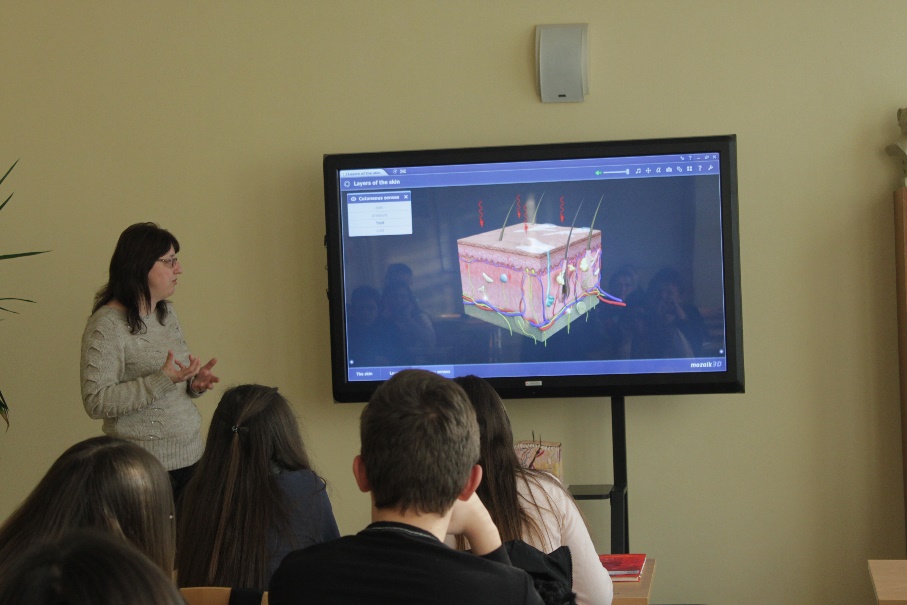 Valya Radeva, SU Ekzarh Antim I, Kazanlak, Bulgaria